Внеочередное заседание                                                                IV-го созываРЕШЕНИЕот  15  февраля  2021 года                                                                               № 124О  комиссии Совета по землепользованию и застройке территории сельского поселения  Бадраковский сельсовет муниципального района Бураевский район  Республики Башкортостан»	Совет сельского поселения  Бадраковский сельсовет решил:	1. Создать комиссию по землепользованию и застройке территории сельского поселения Бадраковский сельсовет муниципального  район Республики Башкортостан в следующем составе:	 1.   Мидатов И.Т.- глава сельского поселения Бадраковский сельсовет;             2.  Назмутдинова Л.Р. – управляющий делами администрации сельского поселения Бадраковский сельсовет;            3.  Хазиева З.Р. – специалист 1 категории  администрации сельского поселения  Бадраковский сельсовет;           Глава сельского поселения            Бадраковский сельсовет                                                И.Т.МидатовБАШКОРТОСТАН РЕСПУБЛИКАҺЫБОРАЙ РАЙОНЫ МУНИЦИПАЛЬРАЙОНЫНЫҢ БАЗРАК АУЫЛ СОВЕТЫ
АУЫЛ БИЛӘМӘҺЕ СОВЕТЫ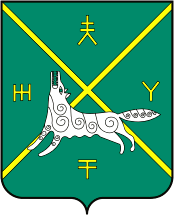 СОВЕТ СЕЛЬСКОГО ПОСЕЛЕНИЯ БАДРАКОВСКИЙ СЕЛЬСОВЕТ МУНИЦИПАЛЬНОГО РАЙОНА БУРАЕВСКИЙ РАЙОН РЕСПУБЛИКИ БАШКОРТОСТАН